REGATA MENORCA SANT JOAN-TROFEO ALFONSO XIII REGATA PUERTO DE MAHÓN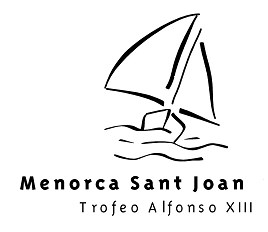 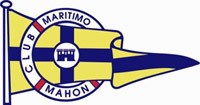 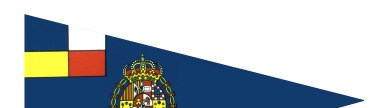 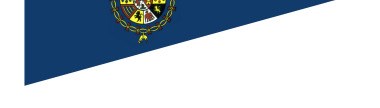                             BOLETÍN DE INSCRIPCIÓNDATOS DEL YATE                            DATOS DEL ARMADOR                                        DATOS  DEL PATRÓN  Nombre y apellidos: Declaración:El que suscribe, acepto someterme al Reglamento de Regatas a Vela de la WORLD SAILING, a las Instrucciones de Regata y a cuantas otras normas sean aplicables, así como admito las penalizaciones que me puedas ser impuestas y otras acciones que puedan tomarse al amparo de tales reglas, supeditadas a las apelaciones y revisiones en ellas previstas, como decisiones definitivas en cualquiera de los asuntos relativos a aquellas reglas, aceptando no someter ninguna de ellas al conocimiento de juzgado o tribunal alguno. Y además, el suscrito y su tripulación aceptan que el Comité Organizador o cualquier persona u organismo involucrado en la organización del evento, rechace responsabilidad alguna por pérdidas, daños lesiones o molestias que pudieran acaecer a personas o cosas, tanto en tierra como en mar, asumiendo el suscrito cualquier responsabilidad, como consecuencia de la participación en este Trofeo. Como responsable de la embarcación aseguro que la misma se encuentra en las condiciones adecuadas para garantizar la seguridad de la navegación y de la vida humana en el mar, así como para poder afrontar los requerimientos y características propias de las pruebas que integran la regata y cumple con la normativa marítima y reglamentos que sean de aplicación a la misma, obligándome a cumplir con los reglamentos que gobiernen la regata, las instrucciones de la Capitanía Marítima, las entidades organizadoras, el/los coordinadores de seguridad y en su caso por el Comité de Regatas. Reconozco que, tal como indica la regla 4 del RRV, es de mi exclusiva responsabilidad decidir si tomo o no la salida o si continuo en la prueba, y acepto no someter a juzgado o tribunal alguno cualquier asunto relativo a tal decisión y a sus consecuencias. FECHA  					Fdo:      													 (Nombre del Armador / Patrón)                                                 Nombre: 	Número vela:  		Radiobaliza Identificativo MMSI: 		Club:  Certificado ORC                 Certificado RI                                   (elegir uno)            Dirección: 				Código Postal: Teléfono:           Tel. móvil a bordo: E-mail : DATOS DE LA TRIPULACIÓN D. 									Lic: D. 									Lic: D. 									Lic: D. 									Lic: D. 									Lic: D. 									Lic: D. 									Lic: D. 									Lic: D. 									Lic: D. 									Lic: D. 									Lic: 